Задача на тему графика 955: Изобразить на экране движение шара по бильярду без луз (рис. 102). 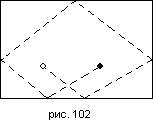 